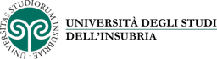 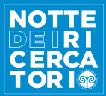 Notte dei Ricercatorivenerdì 28 settembre 2018Iniziative 8.30-12.30, riservate alle Scuole @ Campus Bizzozero, VareseForm di IscrizioneScuola   ……………………………………………….□ Primaria (a partire dalla III classe) □ Secondaria di Primo Grado□ Secondaria di Secondo GradoClasse/i ……………………………………………….numero di Studenti (suddiviso per classe)……………………………………..Docente di riferimento ……………………………….Tel. ………………………………..e-mail  ………………………………….Sarà cura del comitato organizzatore organizzare per ciascun gruppo un percorso di lavoro lungo l’arco della mattinata, che comprenda le iniziative più idonee a seconda della classe di appartenenza. Il programma della mattinata vi sarà inviato nei giorni immediatamente precedenti l’iniziativa.Vi aspettiamo!Si prega di inviare il Form di Iscrizionevia mail a notte.varese@uninsubria.it 